§2503.  Capacity; platform size; one-draft weighingA licensed public weighmaster shall not use any scale to weigh a load, the weight of which exceeds the nominal or rated capacity of the scale. When the gross or tare weight of any vehicle or combination of vehicles is to be determined, the weighing shall be performed upon a scale having a platform of sufficient size to accommodate such vehicle or combination of vehicles fully, completely and as one entire unit. If a combination of vehicles must be broken up into separate units in order to be weighed as prescribed, each such separate unit shall be entirely disconnected before weighing and a separate weight certificate shall be issued for each such separate unit.The State of Maine claims a copyright in its codified statutes. If you intend to republish this material, we require that you include the following disclaimer in your publication:All copyrights and other rights to statutory text are reserved by the State of Maine. The text included in this publication reflects changes made through the First Regular and First Special Session of the 131st Maine Legislature and is current through November 1, 2023
                    . The text is subject to change without notice. It is a version that has not been officially certified by the Secretary of State. Refer to the Maine Revised Statutes Annotated and supplements for certified text.
                The Office of the Revisor of Statutes also requests that you send us one copy of any statutory publication you may produce. Our goal is not to restrict publishing activity, but to keep track of who is publishing what, to identify any needless duplication and to preserve the State's copyright rights.PLEASE NOTE: The Revisor's Office cannot perform research for or provide legal advice or interpretation of Maine law to the public. If you need legal assistance, please contact a qualified attorney.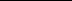 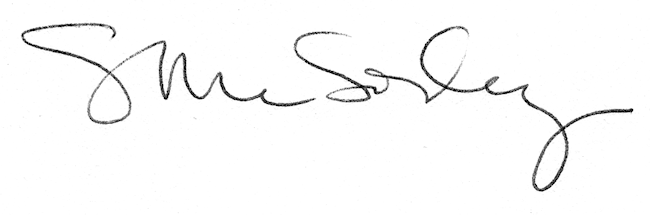 